Martian sends a postcard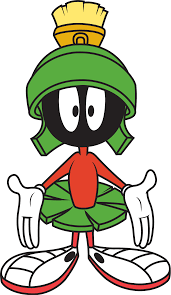 Can you guess the objects???There is a long ball of fur which is making a weird sound like a squeak.There is a strange square that is going “hello and welcome to the BBC”whenever you click a symbol that looks like this.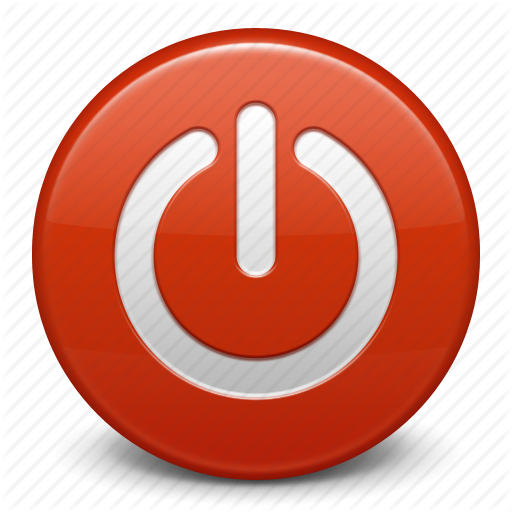 There is a long orange point with green hair that makes a crunch sound whenever you bite them.A short pole with holes in the side of it where humans talk to it and it responds with answers to questions, sometimes rhythmic sounds.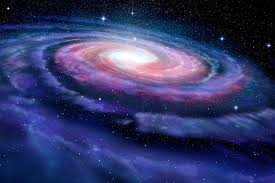 